©2015 - The Hershman GroupALL RIGHTS RESERVED.  No part of this publication may be reproduced, stored in a retrieval system, or transmitted by any means, electronic, mechanical, photocopying, recording, or otherwise, without the prior written permission of the publisher and the copyright holder.This publication is designed to present, as simply and accurately as possible, general information on the subject. It should be noted that the information presented is not all-inclusive.  Processes may have been altered due to rapid changes in the industry. Marketing materials may require appropriate state and federal legal disclosures before distribution.  Government regulations change frequently and official government publications may not be updated or accurate. This publication should not be used as a substitute for referring to appropriate experts and is sold with the understanding that the publisher is not engaged in rendering legal, accounting, or other personalized professional service. If legal or other expert assistance is required, the services of a competent professional should be sought.Library of Congress National Serials Data InformationHershman, David L.	FHA & VA Originations Guide/David L. HershmanI. Mortgage Loans.  II. Real Estate.  III. Hershman, David L.  IV. TitlePrinted in the United States of AmericaIntroductionIn today’s world, knowledge can spell the difference between success and failure. With professional competition crowding the mortgage market via the Internet, from mega-conglomerates and through real estate and builder owned companies—today’s mortgage originator cannot afford to waste time or the opportunity to ignore a large segment of the market place. The Complete FHA & VA Originations Guide is more than a compilation of rules and forms. It is a complete compilation of guidelines, forms, formulas AND marketing strategies and materials. What good is the knowledge of government programs if you do not know where to go to find the loans? What good is the knowledge of where to go if you do not have letters to help produce response?  The complete originations guide will help you understand AND act. This is the goal of this publication.  The printed guide is accompanied by government documents on a diskette—recent Mortgagee Letters, The New FHA 4000.1 Handbook, VA Lenders Handbook and more. Keep in mind that these guides and the forms they contain change constantly. A true student of the industry keeps up with changes consistently so that they can stay ahead of the curve. People like to do business with experts—not with sales people. Adding FHA and VA expertise to your product line opens up a whole new world for your success. From low-to-moderate income borrowers to streamline refinances, these are truly powerful tools. Learn and use this knowledge not only to become more successful. Use these tools to help bring the dream of homeownership to immigrants and those citizens who will really appreciate the blessing we have in America.Good luck!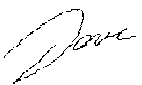 Dave HershmanFHA and VA Originations GuideTable of ContentsSection One—Federal Housing AdministrationIntroduction to FHA	7What is an FHA loan? 	8FHA advantages	9Who is eligible to obtain FHA mortgages?	10FHA loan limit chart	11Types of transactions financed under FHA	13Types of properties eligible for FHA	16Mortgage types offered under FHA	18Costs to obtain an FHA mortgage	20FHA Mortgage Insurance Charts………………………………………………...….. 22Additional Considerations	24FHA qualification requirements	25FHA underwriting idiosyncrasies	28FHA refinances	30FHA disclosures	31Finding FHA gold	32Section Two—Department of Veterans AffairsIntroduction to VA loans 	33Who is eligible to obtain VA mortgages? 	34Types of transactions financed under VA	35Types of properties eligible for VA	36Mortgage types offered under VA	37Maximum mortgage amount	38      Costs to obtain a VA mortgage	39VA qualification requirements	42History of Entitlement………………………………………………………………..43The residual method	44Family support table	45Residual method example	46Pre-qualification worksheet	47Qualification sheet	48VA refinances	49Underwriting idiosyncrasies	50VA disclosures	51Section Three—FHA/VA Marketing LettersBuilder project approvals 	52FHA purchase program	53First-time buyer rent increase	54First-time buyer seminar	55Streamline refinances	56FHA Offers Alternatives for Average Americans	57      First-time Homebuyer Seminar Flyer	58FHA-VA Lender Flyer	59Reverse Mortgage-Should I Get One from Money	60Reverse Mortgage Flyer	61FHA Less Cash to Close Article	62VA Flyer	63New Reverse Mortgage Article	64Section Four----FHA Forms (Made reference to in text)Important Notice to Homebuyer 	65Assumption Disclosure	67Consumer Choice Disclosure	68For Your Protection Get a Home Inspection	69Lead Paint Disclosure	70URLA Application Addendum (VA)	73      First-time Homebuyer Seminar Flyer	74Settlement Statement of Certification	75Section Four --- FHA FormsFannie Mae Verification of Deposit Form	76Fannie Mae Verification of Employment Form	78FHA 203K and Streamline K Max Mortgage Worksheet	80FHA Assumption and Release of Liability	82Lead Paint Notice	83FHA Underwriting and Transmittal Summary	85      Lean Paint Brochure – EPA and HUD	87Section Five----VA Forms (Made reference to in text)VA Assumption Disclosure 	88VA Interest Rate Disclosure (Retired)	89Debt Questionnaire	90Rights of Loan Borrowers	91Verification of VA Benefits	92Counseling Checklist for Military Homebuyers	93      Federal Collection Policy Notice	94Request for Certificate of Eligibility	96VA Loan Analysis	97      Credit Statement of Prospective Purchaser of VA Property	98Section Five – VA FormsVA Contact Addendum	100Loan Summary Sheet	101Request for Value	103Request for Determination of Spousal Eligibility	105Application for Assumption Approval	106Request for VOE 	107      Request for VOD	108Interest Rate Reduction Refinancing Worksheet	109Section Six		FHA Handbook 4000.1 Section Seven		FHA EAD User Guide Section Eight 		Recent FHA Mortgagee Letters Section Nine		VA Lenders Handbook Section Ten		VA Regulatory Updates      Addendum     Section Two – Department of Veterans Affairs – Fillable Forms (on disc only)     VA Pre-Worksheet Purchaser Qualification SheetSection Three – FHA/Marketing Letters – Publisher Version (on disc only)FHA Offers Alternatives for Average AmericansFirst-time Homebuyer Seminar FlyerFHA-VA Lender FlyerReverse Mortgage – Should I Get One from MoneyReverse Mortgage FlyerFHA Less Cash To Close Article
VA FlyerNew Reverse Mortgage Article